Individual ou em dupla.Caso seja feito em dupla, vocês podem dividir. Um faz a codificação e entrega para o outro fazer a decodificação. Não esqueçam de explicitar os cálculos.Coloquem um espaço entre os números de cada letra para ficar mais claro. Por exemplo, 45 19 3 15 11 27, que seria VIAGEM.Valor: 100.Entrega (último dia): 10/10/13.Pode ser manuscrito, desde que organizado, em folha de ofício ou folha pautada.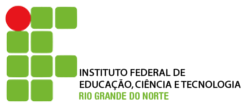 IFRN - INSTITUTO FEDERAL DE EDUCAÇÃO,CIÊNCIA E TECNOLOGIA DO RN PROFESSOR: MARCELO SILVAMATEMÁTICATEORIA DAS FUNÇÕES APLICADA À CRIPTOGRAFIA DE MENSAGENSTEORIA DAS FUNÇÕES APLICADA À CRIPTOGRAFIA DE MENSAGENSAluno (a): _______________________________Aluno (a): _______________________________